ZGODOVINAEvropa, Jugoslovanske državeSlovenci med vojnamaBoj za meje (rapalska pogodba,...)Znanost, kultura (univerza leta 1919,...)Slovenci med obema vojnama – list s tekstom in 5 vprašanjiDruga svetovna vojnaTabori, vzroki, začetek, StalingradOsvobodilna gibanja na SlovenskemSvet po drugi svetovni vojniKNJIGA (str. 85-155)Iz zvezka:Med 1. Svetovno vojno so Slovenci v A-O; ni ustavnega življenja – parlament ni sklican. 1916 umre Franc Jožef, nasledi ga cesar Karel, ki 1917 skliče parlament. Slovenci v tem času svoje zahteve predstavijo 30. Maja 1917 v Majniški deklaraciji, ki jo na Dunaju predstavi Anton Korošec (želja po avtonomiji) – zavrnjena je zaradi Trsta.Deklaracijsko gibanje (jeseni 1917)Krfska deklaracija - Jugoslovanski odbor v Londonu podpiše s predstavnikom srbske vlade Nikolo Pašićem 20. Julija 1917 Krfsko deklaracijo o nastanku Jugoslavije (združena Srbija, SHS, Črna Gora).Nastanek države SHS (29. oktober 1918)Obseg:Slovenija brez PrekmurjaHrvaška brez MedžimurjaBosna in HercegovinaNi VojvodineProblemi države SHS:Odprto vprašanje severne in zahodne mejeSrbsko zavzemanje za združitev vseh SrbovMednarodno nepriznanjeZdružitev države SHS in kraljevine Srbije  nastane kraljevina SHS (1. Decembra 1918)Boj za meje12. November 1920 – Rapalska pogodbaProdor Italije (obljubljena ozemlja)  meja Peč, Planina, Snežnik, KvarnerBoj za severno mejo10. Oktobra 1920 plebiscit v coni A (pod Celovcem)95% volilcev je glasovalo za Avstrijo (60% slovenskih volilcev)od Koroške Slovencem ostane Jezersko in Mežiška dolinaFranc Malgaj – zavzame Mežiško dolino, Pilberk, VelikovecAlfred Lavrič zasede zahodno KoroškoSlaba podpora slovenskih in jugoslovanskih politikovRudolf Maister v Mariboru 1. Novembra 1918 zavzame s prostovoljci slovensko Štajersko (Špilje, Radgona, Dravska dolina)Slovenci v novi državiStranke:SLS – največ naredijo za SlovenijoJDS – meščani, za liberalne ideje – človekove pravice, ločitev Cerkve od državeJSDS – delavci – razcepijo se med socialiste in komunisteVolitve 1920Stranke se razdelijo med centralistične (za unitarizem), avtonomistične in federalističneZmagajo centralisti (radikalne in demokratske)Proticentralistična stranka, Radićeva hrvaška kmečka stranka, SLS, JMOVidovdanska ustava 192128. junij – na Vidov dan – uzakonil centralizemin unitarizem, postane ustavna monarhija, kralj potrjuje zakone, sklicuje parlament, je vrhovni vojaški poveljnik2. svetovna vojnaNova orožja v 1. vojni:Tank, cepelin, plamenometalci, podmornicaNova orožja v 2. Vojni:Letala izboljšana (bombna in lovska), V1 in V2, raketometalci (katjuše), atomska bombaSvet po drugi svetovni vojniŽelezna zavesa (deli vzhodni in zahodni blok, gre preko Nemčije)Jugoslavija (zeleno) - neuvrščeniNevtralne (modro)Meja Sovjetske zveze (rdeča črta)Države zahodnega bloka (rdeče)Ostale – zahodni blok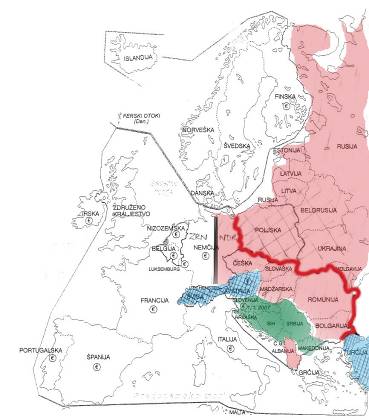 Nemčijo po vojni zaradi holokavsta,... razdelijo na 2 dela:ZRN (Zvezna republika Nemčija – zahodna Nemčija) – ZDA, FRA, VB gospodarsko sodelujejo z zahodno NemčijoNDR (Nemška demokratična republika – vzhodna Nemčija) – pod gospodarskim in političnim vplivom Sovjetske zvezeRazdelijo tudi Berlin – najprej na 3, potem na dva dela. Berlin leži v NDR. Kasneje zgradijo berlinski zid, ki stoji vse do leta 1989. Zračni most – pomoč zahodnemu Berlinu z letali. 1989 se Nemčiji združita v republiko Nemčijo. 